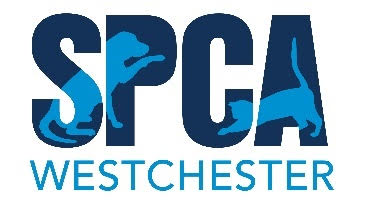 Drop off time MUST be 8:30am and pick-up time MUST be at 3:00pm (these times are not flexible).We require that you wear a mask to your appointment.We require that all dogs must be on a leash and cats in carriers.The following forms AND up-to-date vaccination records MUST be completed and emailed to clinic@spcawestchester.org, dropped off, or faxed to (914) 762-8312 prior to your appointment.  An up-to-date Distemper (DHPP/FVRCP) and Rabies vaccine is REQUIRED.   If you do not provide this documentation, we will administer the vaccines at your expense.Appointment Date: _________ 	Client Last name: _______________ Client First name: _______________Address: ______________________________	City: ________________________       Zip code: _______________Home Phone:  (     )________________Cell Phone: (      ) ________________	Work phone: (       )______________Which number is the best to reach you at the day of your appointment? Email address: __________________________________________________________Are you currently a client of Cody’s Clinic?   YES     NO        If yes, please list date and service: _____________Pet’s Name: ___________________	Age: _______________	Breed: _________________________Color:	________________________	Sex:   Male       Female            Dog    Cat  Bloodwork is required for animals over 5 years of age.Please answer the following questions:Please describe the temperament of your pet (friendly, fearful, aggressive, etc.) ___________________Does your pet have any known medical issues, allergies or is he/she currently on any medications?    YES      NO       If yes, please explain: ________________________________________________________Have you noticed any vomiting, diarrhea, coughing, sneezing, limping, lethargy or change in thirst or appetite? YES   NO  If yes, please explain: ___________________________________________________Has your pet bitten anyone in the past 10 days?  YES    NOIn the space provided please initial that you have read and agree to the following:Do you acknowledge that there is a mandatory exam fee of $35?  YES    NODeciduous (baby teeth) will be removed at the time of procedure.  The cost is $20 per tooth. _______Any ear or skin infections will be treated at your expense.  __________. Cost range $24-$75.Fleas will be treated with a combination of oral and topical medication for an additional $30. _______Additional measures may need to be taken for the home environment.If your pet is in heat, pregnant, cryptorchid, needs hernia repair, or encounters other surgical complication – you may be charged additional fee of $50 to $100.Please check all requested services:Procedures SPAY							 NEUTER HERNIA REPAIR  					  	 CRYPTORCHID (inguinal/abdomen) DEWCLAW REMOVAL (Dogs only)	Services	       Canine							      Feline Distemper/DHPP - $30					 Feline Distemper/FVRCP - $30	 Rabies - $30						 Rabies - $30 Bordetella (Kennel cough) - $30 	 Influenza (H3N8, H3N2) - $45				 Leukemia/FELV - $40   Lyme - $45						  	 FIV/FELV Test Leptosporosis - $35   					       Results:                    Heartworm/Lyme/E.canis/Anaplasma blood test $45              Results:                 _________________Up to date DHPP/FVRCP and RABIES are REQUIREDVaccine boosters due: ___________________Other Services Microchip $35					Flea/Tick Prevention (Seresto, Vectra, Credelio, Catego) Anal gland expression (Dogs only) $25  		Heartworm prevention (Interceptor plus) Dogs OnlyDeworming $15					     **Must have up-to-date heartworm test to purchase** Intestinal parasite check $40     Results:                  Highly RecommendedDeclining these services can increase unnecessary pain for your animal.Would you like to purchase pain medication for your dog to go home with?  $25  YES  NOThis medication is for dogs only, cats are given a slow release over 3 day pain medication.If any lethargy, vomiting, diarrhea or inappetence please stop the medication and call your regular veterinarian.Would you like to purchase an e-collar for your cat or dog to go home with?  $10-$15  YES  NO COVID19 Symptoms/Exposure DisclaimersIf you (or anyone you have come in contact with) are exhibiting any of the below symptoms, please contact our office immediately:Dry coughFever greater than 100°Any upper respiratory illness (sore throat, runny nose, congestion)Loss of smell or taste Shortness of breath Please call our office to reschedule if any of the below apply to you:Diagnosed with Covid-19 within the last 14 days of your appointment. If you have come in contact with a Covid-19 positive person within the last 14 days of your appointment If you have traveled to a state or territory on the NY State quarantine list within the last 14 days of your appointment **Please visit the following link for an up-to-date list**https://coronavirus.health.ny.gov/covid-19-travel-advisoryAuthorization for Sterilization Surgery and other ProceduresI, the undersigned, have read and understand this entire page and authorize the SPCA Westchester, Cody’s Clinic to anesthetize, perform sterilization surgery, dentistry, or other related medical care [“Procedure”] to __________________________ (animal name or description “dog /cat”). I agree to pay according to the fee schedule set up by the shelter or humane society that arranged the procedure.I understand there are medical risks associated with anesthesia and the procedure, including but not limited to infection, hemorrhage, allergic reaction, anesthetic drug reaction, anesthesia-induced cardiac compromise, and death. I understand that the SPCA Westchester, Cody’s Clinic will perform a physical exam but not perform a comprehensive cardiac exam, other diagnostic tests, or bloodwork prior to the procedure. I understand that there are increased risks since the SPCA Westchester, Cody’s Clinic will not perform extensive pre-operative diagnostic evaluations. I further understand that there are additional risks if the pet is not current on recommended vaccines.I will hold harmless the SPCA Westchester, Cody’s Clinic, its officers, veterinarians, technicians, volunteers, and agents for any problems experienced by the animal because of the procedure or the above risk factors. I further agree to hold harmless the animal shelter or humane society that scheduled the procedure.If during treatment a condition is discovered that requires medical attention or an additional procedure, such as hernia repair, dental extraction, or the administration of IV fluids, the attending veterinarian may, at his/her absolute discretion, perform such a procedure. I consent to these procedures and agree to pay reasonable additional charges if any.I agree that I will be available by phone today. If a situation arises and I cannot be reached at the phone number below, I authorize the veterinarian to use his/her discretion and clinical judgment as to how to proceed. I understand that the SPCA Westchester, Cody’s Clinic staff and the shelter staff will not leave a message and I must be available by phone during the day of the procedure. I agree that I will be financially responsible for any post-operative medical treatment relating to this procedure or any other unrelated medical problems of my animal. To the best of my knowledge the information stated on this form is true and accurate.______________________________________		_________________E-Signature of Client or Animal Agent				Date